Publicado en Barcelona el 20/11/2019 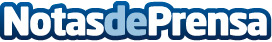 'Qué comer en Japón. Hay vida más allá del sushi', el nuevo libro sobre gastronomía japonesa'Y tanto que hay vida más allá del sushi', para demostrarlo solo hay que hojear el encantador libro de Berta Bonet y Jesús Bardolet: 'Qué comer en Japón hay vida más allá del sushi'Datos de contacto:Berta Bonet y Jesús Bardolet619294976Nota de prensa publicada en: https://www.notasdeprensa.es/que-comer-en-japon-hay-vida-mas-alla-del-sushi_1 Categorias: Internacional Nacional Gastronomía Viaje Entretenimiento Turismo Restauración http://www.notasdeprensa.es